Jarrett FoundationAnnual Dinner and Silent AuctionSaturday, November 5, 2016Japanese Cultural CenterDoors open at 5:30 pm$600.00 Reserve Table$60.00 Individual SeatPlease join usas we celebrate our 2016 Circle of Honor Inductee!-------------------------------------------------------------------------------------------------------------------------------------------------Name :  _____________________________________________________________________Address :  _______________________________________________________________________________Phone :  ____________________________ 	Email :   ________________________________________________Yes, I would like attend the celebration._____  Individual Seat(s) x  $60.00  =  ________________  Table(s) x  $600.00 =   ___________I am unable to attend but would like to make a donation.Please make checks payable to Jarrett Foundation and mail to: 	Jarrett Middle School                  1903 Palolo AvenueHonolulu, HI 96816 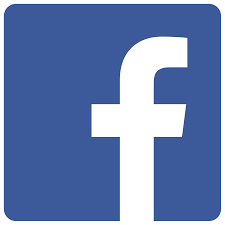  (808) 733-4888            @ http://www.jmshi.org            LIKE : Jarrett Middle School Foundation